DSC Change Completion Report (CCR)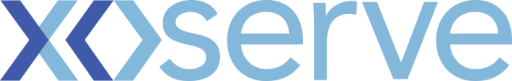 Please send completed form to: box.xoserve.portfoliooffice@xoserve.comTo support the above please find embedded below a defined breakdown of the project spend.Document Version HistoryReviewers:Approvers:N.B. For the outcome field please use the following criteria:-1 = Accept2 = Accept with minor revisions3 = Further review requiredTemplate Version HistoryChange TitleNTS Optional Charge Change reference number (XRN)XRN5341- (MOD745) Mandatory Setting of Auction Bid Parameters + (MOD728B) NTS Optional ChargeXoserve Project Manager  Matt Rider / Iain SnookesEmail addressmatt.rider@correla.com / ian.k.snookes@Correla.comContact number0121 229 2413 / 0121 229 2249Target Change Management Committee datetbcDate of Solution ImplementationMOD728B: 27/08/2021MOD745:  19/09/2021Section 1: Overview of Change DeliverySection 1: Overview of Change DeliverySection 2: Confirmed Funding ArrangementsSection 2: Confirmed Funding ArrangementsSection 3: Provide a summary of any agreed scope changesSection 3: Provide a summary of any agreed scope changesThe total cost of delivering ‘NTS Optional Charging’ is £451,089. In scope of XRN5341 the following scope changes were raised, captured as Change Variations including minor cost increases covering the need for additional time and effort to fulfil PIS:Please note; the CV reference numbers used have continued from the previous related CP5066 ‘NTS Optional Charge’ Project.  CV24 - UNC0728B – IoG Boil OffCV25 - UNC0728B - User Commitment ReportingMOD745 - Additional 2 weeks of PIS  MOD728B - Additional 2 weeks and 2 days PIS The total cost of delivering ‘NTS Optional Charging’ is £451,089. In scope of XRN5341 the following scope changes were raised, captured as Change Variations including minor cost increases covering the need for additional time and effort to fulfil PIS:Please note; the CV reference numbers used have continued from the previous related CP5066 ‘NTS Optional Charge’ Project.  CV24 - UNC0728B – IoG Boil OffCV25 - UNC0728B - User Commitment ReportingMOD745 - Additional 2 weeks of PIS  MOD728B - Additional 2 weeks and 2 days PIS Section 4: Detail any changes to the Xoserve Service DescriptionSection 4: Detail any changes to the Xoserve Service DescriptionThere are no changes identified / required to the Xoserve Service Descriptions.There are no changes identified / required to the Xoserve Service Descriptions.Section 5: Provide details of any revisions to the text of the UK Link ManualSection 5: Provide details of any revisions to the text of the UK Link ManualAny required changes to the UKL Manual will be addressed as an ‘Follow On Action’ once the project has completed.Any required changes to the UKL Manual will be addressed as an ‘Follow On Action’ once the project has completed.Section 6: Lessons LearntSection 6: Lessons LearntSee embedded below a copy of the approved Lessons Learnt Reports covering MOD728B and MOD745.MOD728B:MOD745:See embedded below a copy of the approved Lessons Learnt Reports covering MOD728B and MOD745.MOD728B:MOD745:Section 7: Provide a breakdown of actual Project Spend VersionStatusDateAuthor(s)Summary of Changes0.1Draft 21/03/2022Iain SnookesUpdated with final financial values.0.1For Approval22/03/2022Iain Snookes / Rachel AddisonAdded a new section (7) to include a breakdown of the project spend.NameRoleOrganisational UnitOutcome(1,2 or 3)Rachel AddisonGemini & Integration Platform ManagerCorrela1Mike PrattenProgramme Manager, Business ChangeNational Grid1NameRoleOrganisational UnitOutcome(1,2 or 3)Andy SimpsonPlatform Director (Gemini & Integration)Correla1Chris GumbleySenior Manager Change DeliveryNational GridVersionStatusDateAuthor(s)Summary of Changes2.0Approved17/07/18Rebecca PerkinsTemplate approved at ChMC on 11th July3.0Approved19/12/18Heather SpensleyMoved onto Xoserve’s new Word template in line with new branding